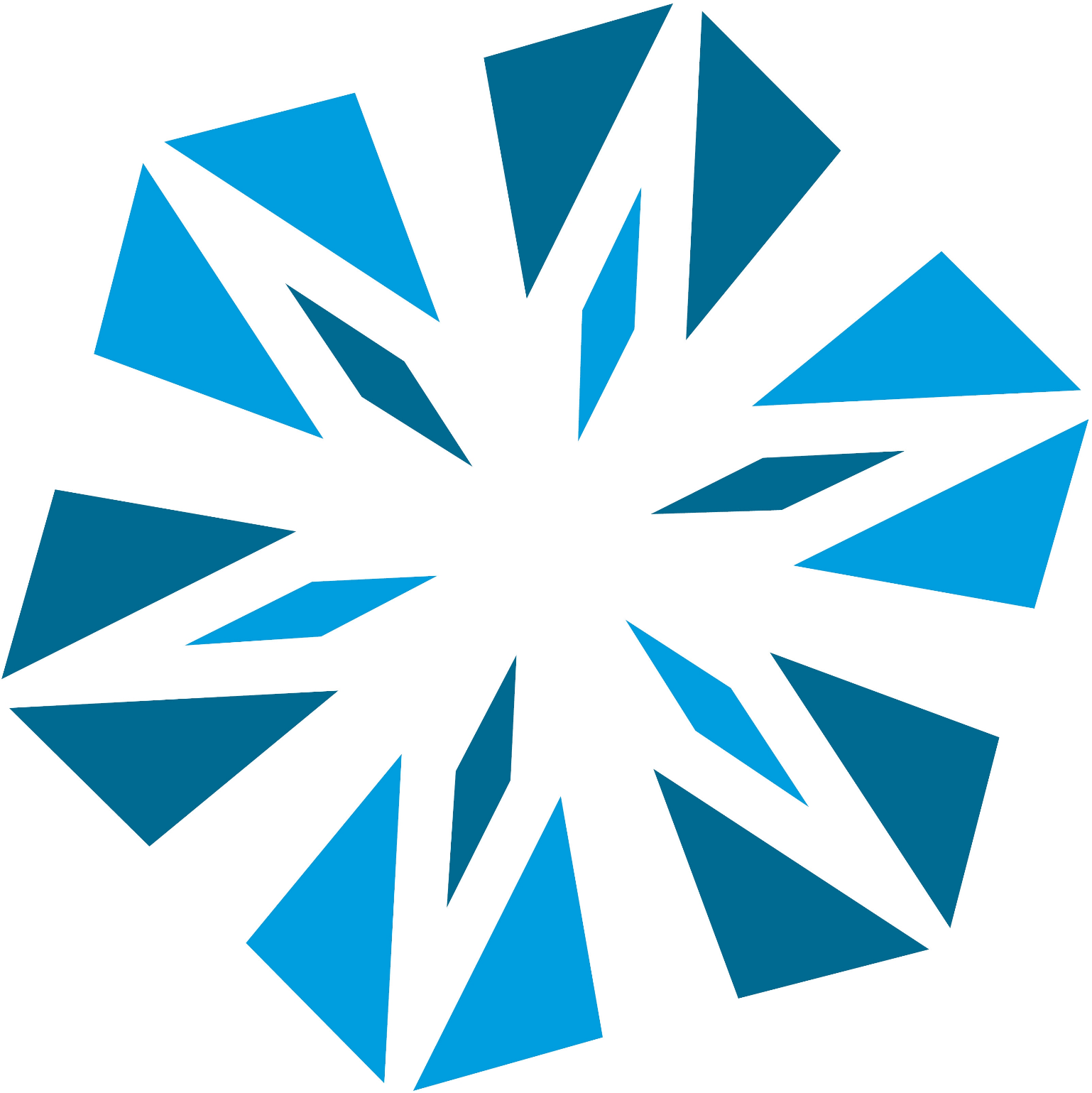 Kältesystem-Monteurin EFZKältesystem-Monteur EFZLehrplan BetriebAnwendungshinweiseDie im Lehrplan ersichtliche Aufteilung der Leistungsziele auf die Semester ist als 
Empfehlung und nicht als verbindliche Ausbildungsrichtlinie zu verstehen. Das 
Ausbildungsprogramm soll auf die Aufträge im Lehrbetrieb abgestimmt werden.Zusammen mit dem Bildungsbericht des SDBB dient der Lehrplan als Hilfsmittel und 
Gesprächsleitfaden für die halbjährlichen Bewertungsgespräche.Idealerweise wird dasselbe Lehrplan-Dokument während der ganzen Lehrzeit 
eingesetzt. Ziel ist, dass vor dem Qualifikationsverfahren alle Leistungsziele mit «erfüllt» beurteilt sind.Lehrplan vonLehrplan vonLehrplan vonAnwendungshinweiseDie im Lehrplan ersichtliche Aufteilung der Leistungsziele auf die Semester ist als 
Empfehlung und nicht als verbindliche Ausbildungsrichtlinie zu verstehen. Das 
Ausbildungsprogramm soll auf die Aufträge im Lehrbetrieb abgestimmt werden.Zusammen mit dem Bildungsbericht des SDBB dient der Lehrplan als Hilfsmittel und 
Gesprächsleitfaden für die halbjährlichen Bewertungsgespräche.Idealerweise wird dasselbe Lehrplan-Dokument während der ganzen Lehrzeit 
eingesetzt. Ziel ist, dass vor dem Qualifikationsverfahren alle Leistungsziele mit «erfüllt» beurteilt sind.AnwendungshinweiseDie im Lehrplan ersichtliche Aufteilung der Leistungsziele auf die Semester ist als 
Empfehlung und nicht als verbindliche Ausbildungsrichtlinie zu verstehen. Das 
Ausbildungsprogramm soll auf die Aufträge im Lehrbetrieb abgestimmt werden.Zusammen mit dem Bildungsbericht des SDBB dient der Lehrplan als Hilfsmittel und 
Gesprächsleitfaden für die halbjährlichen Bewertungsgespräche.Idealerweise wird dasselbe Lehrplan-Dokument während der ganzen Lehrzeit 
eingesetzt. Ziel ist, dass vor dem Qualifikationsverfahren alle Leistungsziele mit «erfüllt» beurteilt sind.AnwendungshinweiseDie im Lehrplan ersichtliche Aufteilung der Leistungsziele auf die Semester ist als 
Empfehlung und nicht als verbindliche Ausbildungsrichtlinie zu verstehen. Das 
Ausbildungsprogramm soll auf die Aufträge im Lehrbetrieb abgestimmt werden.Zusammen mit dem Bildungsbericht des SDBB dient der Lehrplan als Hilfsmittel und 
Gesprächsleitfaden für die halbjährlichen Bewertungsgespräche.Idealerweise wird dasselbe Lehrplan-Dokument während der ganzen Lehrzeit 
eingesetzt. Ziel ist, dass vor dem Qualifikationsverfahren alle Leistungsziele mit «erfüllt» beurteilt sind.Kontrolle des Ausbildungsstands pro SemesterKontrolle des Ausbildungsstands pro SemesterKontrolle des Ausbildungsstands pro SemesterKontrolle des Ausbildungsstands pro SemesterAnwendungshinweiseDie im Lehrplan ersichtliche Aufteilung der Leistungsziele auf die Semester ist als 
Empfehlung und nicht als verbindliche Ausbildungsrichtlinie zu verstehen. Das 
Ausbildungsprogramm soll auf die Aufträge im Lehrbetrieb abgestimmt werden.Zusammen mit dem Bildungsbericht des SDBB dient der Lehrplan als Hilfsmittel und 
Gesprächsleitfaden für die halbjährlichen Bewertungsgespräche.Idealerweise wird dasselbe Lehrplan-Dokument während der ganzen Lehrzeit 
eingesetzt. Ziel ist, dass vor dem Qualifikationsverfahren alle Leistungsziele mit «erfüllt» beurteilt sind.DatumKontrolle durchgeführt vonKontrolle durchgeführt vonAnwendungshinweiseDie im Lehrplan ersichtliche Aufteilung der Leistungsziele auf die Semester ist als 
Empfehlung und nicht als verbindliche Ausbildungsrichtlinie zu verstehen. Das 
Ausbildungsprogramm soll auf die Aufträge im Lehrbetrieb abgestimmt werden.Zusammen mit dem Bildungsbericht des SDBB dient der Lehrplan als Hilfsmittel und 
Gesprächsleitfaden für die halbjährlichen Bewertungsgespräche.Idealerweise wird dasselbe Lehrplan-Dokument während der ganzen Lehrzeit 
eingesetzt. Ziel ist, dass vor dem Qualifikationsverfahren alle Leistungsziele mit «erfüllt» beurteilt sind.1. SemesterAnwendungshinweiseDie im Lehrplan ersichtliche Aufteilung der Leistungsziele auf die Semester ist als 
Empfehlung und nicht als verbindliche Ausbildungsrichtlinie zu verstehen. Das 
Ausbildungsprogramm soll auf die Aufträge im Lehrbetrieb abgestimmt werden.Zusammen mit dem Bildungsbericht des SDBB dient der Lehrplan als Hilfsmittel und 
Gesprächsleitfaden für die halbjährlichen Bewertungsgespräche.Idealerweise wird dasselbe Lehrplan-Dokument während der ganzen Lehrzeit 
eingesetzt. Ziel ist, dass vor dem Qualifikationsverfahren alle Leistungsziele mit «erfüllt» beurteilt sind.2. SemesterAnwendungshinweiseDie im Lehrplan ersichtliche Aufteilung der Leistungsziele auf die Semester ist als 
Empfehlung und nicht als verbindliche Ausbildungsrichtlinie zu verstehen. Das 
Ausbildungsprogramm soll auf die Aufträge im Lehrbetrieb abgestimmt werden.Zusammen mit dem Bildungsbericht des SDBB dient der Lehrplan als Hilfsmittel und 
Gesprächsleitfaden für die halbjährlichen Bewertungsgespräche.Idealerweise wird dasselbe Lehrplan-Dokument während der ganzen Lehrzeit 
eingesetzt. Ziel ist, dass vor dem Qualifikationsverfahren alle Leistungsziele mit «erfüllt» beurteilt sind.3. SemesterAnwendungshinweiseDie im Lehrplan ersichtliche Aufteilung der Leistungsziele auf die Semester ist als 
Empfehlung und nicht als verbindliche Ausbildungsrichtlinie zu verstehen. Das 
Ausbildungsprogramm soll auf die Aufträge im Lehrbetrieb abgestimmt werden.Zusammen mit dem Bildungsbericht des SDBB dient der Lehrplan als Hilfsmittel und 
Gesprächsleitfaden für die halbjährlichen Bewertungsgespräche.Idealerweise wird dasselbe Lehrplan-Dokument während der ganzen Lehrzeit 
eingesetzt. Ziel ist, dass vor dem Qualifikationsverfahren alle Leistungsziele mit «erfüllt» beurteilt sind.4. SemesterAnwendungshinweiseDie im Lehrplan ersichtliche Aufteilung der Leistungsziele auf die Semester ist als 
Empfehlung und nicht als verbindliche Ausbildungsrichtlinie zu verstehen. Das 
Ausbildungsprogramm soll auf die Aufträge im Lehrbetrieb abgestimmt werden.Zusammen mit dem Bildungsbericht des SDBB dient der Lehrplan als Hilfsmittel und 
Gesprächsleitfaden für die halbjährlichen Bewertungsgespräche.Idealerweise wird dasselbe Lehrplan-Dokument während der ganzen Lehrzeit 
eingesetzt. Ziel ist, dass vor dem Qualifikationsverfahren alle Leistungsziele mit «erfüllt» beurteilt sind.5. SemesterAnwendungshinweiseDie im Lehrplan ersichtliche Aufteilung der Leistungsziele auf die Semester ist als 
Empfehlung und nicht als verbindliche Ausbildungsrichtlinie zu verstehen. Das 
Ausbildungsprogramm soll auf die Aufträge im Lehrbetrieb abgestimmt werden.Zusammen mit dem Bildungsbericht des SDBB dient der Lehrplan als Hilfsmittel und 
Gesprächsleitfaden für die halbjährlichen Bewertungsgespräche.Idealerweise wird dasselbe Lehrplan-Dokument während der ganzen Lehrzeit 
eingesetzt. Ziel ist, dass vor dem Qualifikationsverfahren alle Leistungsziele mit «erfüllt» beurteilt sind.6. SemesterAnwendungshinweiseDie im Lehrplan ersichtliche Aufteilung der Leistungsziele auf die Semester ist als 
Empfehlung und nicht als verbindliche Ausbildungsrichtlinie zu verstehen. Das 
Ausbildungsprogramm soll auf die Aufträge im Lehrbetrieb abgestimmt werden.Zusammen mit dem Bildungsbericht des SDBB dient der Lehrplan als Hilfsmittel und 
Gesprächsleitfaden für die halbjährlichen Bewertungsgespräche.Idealerweise wird dasselbe Lehrplan-Dokument während der ganzen Lehrzeit 
eingesetzt. Ziel ist, dass vor dem Qualifikationsverfahren alle Leistungsziele mit «erfüllt» beurteilt sind.7. SemesterAnwendungshinweiseDie im Lehrplan ersichtliche Aufteilung der Leistungsziele auf die Semester ist als 
Empfehlung und nicht als verbindliche Ausbildungsrichtlinie zu verstehen. Das 
Ausbildungsprogramm soll auf die Aufträge im Lehrbetrieb abgestimmt werden.Zusammen mit dem Bildungsbericht des SDBB dient der Lehrplan als Hilfsmittel und 
Gesprächsleitfaden für die halbjährlichen Bewertungsgespräche.Idealerweise wird dasselbe Lehrplan-Dokument während der ganzen Lehrzeit 
eingesetzt. Ziel ist, dass vor dem Qualifikationsverfahren alle Leistungsziele mit «erfüllt» beurteilt sind.8. SemesterEinführung (Semester)Zielerreichung (Semester)Nr.Leistungsziel gemäss BildungsplanTätigkeiten/AufgabenBegriffserklärungen: Einfaches Kältesystem = Kälteanlage mit nur einer BetriebsartAnspruchsvolles Kältesystem = Kälteanlage mit mehreren Betriebsarten FvG = fachvorgesetzte Person im Lehrbetrieb eingeführtvertiefterfüllt1. Semester13a1.2Im Bedarfsfall eine Checkliste erstellen.Arbeiten nach vorhandenen Checklisten unter Anleitung ausführen.13a2.1Die Risiken und Belastungen am Arbeitsort erkennen und mögliche Folgen abschätzen. Unter Anleitung Baustellen, Maschinenräume und andere Arbeitsplätze bezüglich möglicher Gefahren untersuchen (beispielsweise Absturz-, Stolper- oder Stromschlagrisiken, Erstickungs-, Brandgefahr etc.).Suva MB 44068.d «FI-Schutz kann Ihr Leben retten»Suva MB 44066.d «Arbeiten auf Dächern – So bleiben Sie sicher oben»12a2.2Die EKAS-Richtlinien und die im Betrieb geltenden Regeln und Bestimmungen umsetzen.Die betrieblichen Sicherheits- und Notfallkonzepte umsetzen. Suva MB 44018.d «Hebe richtig – Trage richtig!» Suva MB 44074.d «Hautschutz bei der Arbeit» Suva MB 66113.d «Atemschutzmasken gegen Stäube – Das Wichtigste zur Auswahl und richtigen Verwendung»Suva IS 88213.d «Schütze deine Knie – denk an deine Zukunft! Der richtige Knieschoner für jede Situation»11a2.3Die verantwortliche Person im Betrieb oder auf der Baustelle über erkannte ausserordentliche Gefahren und Belastungen informieren.Die betrieblichen Zuständigkeiten bezüglich des Arbeits- und Gesundheitsschutzes kennen.11a2.4Anhand der Notfall-Checkliste erklären, wie man sich im Notfall verhält.Instruktion ins betriebliche Notfallkonzept12a2.5Die Gebrauchsanweisungen sowie Gefahrenzeichen für gefährliche Stoffe und die Bedienungsanleitungen von Maschinen und Geräten beachten.Instruktion zum sicheren Umgang mit den im Betrieb zum Einsatz kommenden Maschinen und Geräten (z.B. Bohrmaschine, Winkelschleifer, Spitzhammer, Stichsäge etc.)11a2.7Die Gefahrensymbole verschiedener Stoffe und Chemikalien kennen und mit Hilfe der Sicherheitsdatenblätter Massnahmen für den Gesundheitsschutz bestimmen.Insbesondere folgende Stoffe:
Kältemittel, Lösungsmittel, Reinigungsmittel, Entkalkungsmittel, Kälteöle etc. 11a2.8Die persönliche Schutzausrüstung PSA situations- und tätigkeitsabhängig einsetzen.11a2.9Die PSA selbständig pflegen.Funktionsfähigkeit und Ablaufdatum kontrollieren.11a2.10Sicherstellen, dass der Arbeitsplatz zweckmässig eingerichtet und aufgeräumt ist.Stolperfallen vermeiden, Gasflaschen sichern, Hilfsmittel wie z.B. Werkbank einsetzen.Suva Faltprospekt 84004.d «Wer sagt 10x «Ja»? Sicherheits-Test für Leitern-Profis» Suva Faltprospekt 84009.d «Acht Fragen rund um die Bockleiter»Suva Faltprospekt 84018.d «Acht zentrale Fragen rund um das Rollgerüst»Suva Faltprospekt 84035.d «Acht lebenswichtige Regeln für den Hochbau»Suva MB 44046.d «Sicheres Arbeiten im Bereich von Liftschächten»Suva MB 44087.d «Elektrizität – eine sichere Sache»11a2.11Die Pflege und Funktionsfähigkeit von Werkzeugen und Geräten sicherstellen.Werkzeug und Geräte periodisch und systematisch auf deren Funktionsfähigkeit und Sicherheit überprüfen und die Prüfung gem. betrieblichen Vorgaben rapportieren. 11a2.12Das korrekte Verhalten bei Verletzungen und Unfällen aufzeigen.Betriebsinternes Notfallkonzept, Notfallnummern intern/extern, Standorte Apotheke kennen.11a3.1Die Arbeitsrapporte vollständig und termingerecht ausfüllen und an die zuständigen Personen weiterleiten.11a3.2Die Stunden- und Spesenrapporte vollständig und termingerecht ausfüllen und an die zuständigen Personen weiterleiten.11a3.3Die Regierapporte führen und vollständig und termingerecht ausfüllen.11a4.1Die Gebrauchsanweisungen lesen und deren Vorschriften anwenden.Gebrauchsanweisungen von Einrichtungen, Werkzeugen und Maschinen 11a4.3Die Reinigungs- und Pflegemittel korrekt dosiert einsetzen. Reinigungsgeräte schonend, sicher und zweckmässig einsetzen.11a4.4Bei technischen Störungen die betrieblich vorgeschriebenen Massnahmen ergreifen.Defekte Maschinen kennzeichnen und die Reparatur veranlassen.11a5.1Die Abfälle und die wiederverwendbaren Stoffe trennen. Abfälle vermeiden, vermindern und gefährliche Stoffe der Entsorgung zuführen.Werkstoffe erkennen, trennen und der Entsorgung zuführen.Die örtlichen Entsorgungsrichtlinien umsetzen.11a5.2Mit den zuständigen Ansprechpartnern den Ablauf der Trennung und Entsorgung bestimmen.Entsorgungskonzepte auf Baustellen und im Betrieb verstehen und umsetzen.11a5.3Alle beteiligten Mitarbeitenden hinsichtlich des Ablaufs der Entsorgung informieren.11a5.4Die nötigen Behältnisse für die jeweiligen Materialien beschriften.Geeignete Sammelbehälter definieren und beschriften.13b1.2Die Befestigungstechniken (z.B. Kunststoffdübel und Schrauben, Spreizanker, Klebanker etc.) für verschiedene Untergrund-Arten (z.B. Backstein, Beton, Holz oder Leichtbaukonstruktionen) bestimmen und anwenden.Unter Anleitung unterschiedliche Untergründe erkennen, geeignete Befestigungstechnik auswählen und anwenden.13b1.3Die Befestigungselemente wie Montageschienen oder Rohrschellen auswählen und nach Herstellerangaben montieren.Die Metalle CNS, verzinkter Stahl, roher Stahl unter Anleitung bearbeiten (anreissen, sägen, feilen, schleifen).13b1.4Die Rohrleitungen nach Vorgaben zuschneiden und biegen. Die Rohrenden für die diversen Verbindungstechniken vorbereiten.Skizzen und Pläne lesen.Unter Anleitung Rohre (Leitung) auf Mass schneiden und entgraten, CU-Rohr (Kupferrohr) biegen (Biegeapparat oder Biegefeder), CU-Rohr mit Expanderwerkzeug ausweiten.12b1.5Die mechanischen und digitalen Messmittel anwenden. Schublehren, Messband, Doppelmeter13b1.6Die Rohrleitungen nach Planvorgaben montieren.Rohrmontage unter Anleitung 12b2.1Die Rohrleitungen in diversen Durchmessern und Wandstärken lösbar verbinden.Unter Anleitung dichtschliessende Bördelverschraubungen erstellen:Rohrleitungen zuschneiden (keine Quetschungen, präzise Länge), engraten, Bördel erstellen, Konus aussen einölen, Verschraubung an- und nachziehen.12b2.2Die Rohrleitungen und Komponenten in diversen Durchmessern und Wandstärken durch Hartlöten verbinden.Einführung Löten:Instruktion Sicherheitsvorkehrungen beim Löten (Suva MB 44053.d «Schweissen und Schneiden – Schutz vor Rauchen, Stäuben, Gasen und Dämpfen»)Lötstelle vorbereiten (Rohr zuschneiden, entgraten, reinigen).Lötverbindungen in allen Lagen (horizontal und vertikal von unten und von oben) unter Verwendung von Schutzgas, Rohrdimensionen --> 1/4" bis 2 1/8"Lötverbindungen von Kupfer/Kupfer, Kupfer/Eisen, Kupfer/CNS, entsprechende Verwendung von Phosphorlot und Silberlot unter Einsatz von Flussmitteln11b2.3Die Lötverbindungen gemäss den Vorgaben der Hartlöterprüfung erstellen.Erklären, weshalb Schutz- respektive Formiergas beim Hartlöten zur Anwendung kommt. Anwendung von Schutzgas beim Hartlöten11f2.2Die Anlagenteile und Werkstoffe nach Wiederverwertbarkeit und Entsorgungsart trennen. Baustoffe, Metalle, Kunststoffe erkennen und sortieren. 2. Semester27a1.1Die Arbeiten nach zeitlichen und organisatorischen Vorgaben planen und nach Prioritäten einteilen.Zeitbedarf für einfache Arbeitsschritte abschätzen (z.B. Zeitbedarf für einfache Rohrleitungsmontage), Arbeitsschritte erklären, Arbeiten priorisieren.13a1.2Im Bedarfsfall eine Checkliste erstellen.Für einfache Tätigkeiten unter Anleitung Checkliste erstellen, z.B. Arbeitsschritte für Löt- oder Bördelverbindung im Sinne einer Checkliste beschreiben. 23a1.4Die zuständigen Bau-Akteure wie beispielsweise Kunden, Bau- oder Projektleiter und Architekten über anstehende und erledigte Arbeiten informieren. Telefongespräch vorbereiten, Telefonate führen, Telefonnotizen verfassen (verständlich und freundlich kommunizieren, Firmenvorgaben beachten, insbesondere bei eingehenden Anrufen).13a2.1Die Risiken und Belastungen am Arbeitsort erkennen und mögliche Folgen abschätzen. Unter Anleitung Baustellen, Maschinenräume und andere Arbeitsplätze bezüglich möglicher Gefahren untersuchen (beispielsweise Absturz-, Stolper- oder Stromschlagrisiken, Erstickungs-, Brandgefahr etc.).Suva MB 84053.d «Asbest erkennen, beurteilen und richtig handeln – Was Sie als Fachkraft für Gebäudetechnik über Asbest wissen müssen.»Suva Instruktionsmappe 88816.d «Acht lebenswichtige Regeln für das Arbeiten mit Anseilschutz» (zuerst üK2 absolvieren)12a2.2Die EKAS-Richtlinien und die im Betrieb geltenden Regeln und Bestimmungen umsetzen.Die betrieblichen Sicherheits- und Notfallkonzepte umsetzen. Technische Unterlagen der Gaslieferanten beachten.12a2.5Die Gebrauchsanweisungen sowie Gefahrenzeichen für gefährliche Stoffe und die Bedienungsanleitungen von Maschinen und Geräten beachten.Sicherer Umgang mit den im Betrieb zum Einsatz kommenden gefährlichen StoffenSuva MB 11030.d «Gefährliche Stoffe – Was man darüber wissen muss»Suva MB 44013.d «Chemikalien im Baugewerbe – Alles andere als harmlos.»23a2.6Die Vorgaben der Hersteller umsetzen. Bei Unklarheiten bei Vorgesetzten erkundigen.Montage- und Gebrauchsanweisungen durchlesen und Vorgaben konsequent umsetzen, z.B. Einbauhinweise für Kugelventile, Druckregler, Vibrationsabsorber 12b1.5Die mechanischen und digitalen Messmittel anwenden. Lasermessgeräte anwenden.13b1.6Die Rohrleitungen nach Planvorgaben montieren.Vorgängige Instruktion z.B. gemeinsam «Positionen» einmessen, Montage selbständig23b1.7Die Komponenten nach Planvorgaben montieren.Komponenten unter Anleitung montieren.24b1.11Geeignete Dämmstoffe und Verarbeitungstechniken auswählen und anwenden, um Oberflächenkondensat und Energieverluste zu vermeiden.Elastomerdämmstoffe unter Anleitung einbauen (zuschneiden, verleimen).22b1.12Die Dämmstoffe gemäss den Herstellerangaben verarbeiten und die Rohrleitungen und Komponenten dämmen.Dämmungen luftdicht unter Berücksichtigung des Korrosionsschutzes einbauen.Geeignete Verarbeitungsmethoden für Dämmung von Formstücken anwenden (rund anzeichnen mit Zirkel, arbeiten mit Schablonen, Ausstechwerkzeuge).Anwendung von Fettbandagen12b2.1Die Rohrleitungen in diversen Durchmessern und Wandstärken lösbar verbinden.Selbständig dichtschliessende Bördelverschraubungen erstellen.Rohrleitungen zuschneiden (keine Quetschungen, präzise Länge), entgraten, Bördel erstellen, Konus aussen einölen, Verschraubung an- und nachziehen.12b2.2Die Rohrleitungen und Komponenten in diversen Durchmessern und Wandstärken durch Hartlöten verbinden.Selbstständig dichtschliessende Lötverbindungen herstellenLötverbindungen in allen Lagen (horizontal und vertikal von unten und von oben) unter Verwendung von Schutzgas, Rohrdimensionen --> 1/4" bis 2 1/8"Lötverbindungen von Kupfer/Kupfer, Kupfer/Eisen, Kupfer/CNS. Entsprechende Verwendung von Phosphorlot und Silberlot unter Einsatz von Flussmitteln24c2.3Die Druckmessgeräte anwenden. Unter Anleitung Manometer (Messbrücke) anschliessen und Messwerte ablesen.23c2.4Die Dichtigkeitsprüfung durchführen. Unter Anleitung und anhand des SVK-Merkblatts die Dichtigkeitskontrolle durchführen.25c3.2Die Umwelt- und Sicherheitsaspekte der gängigen Kältemittel und Kälteöle beachten und einsetzen. GWP erklären.Sicherheitsklasse der verwendeten Kältemittel erkennen (Datenblätter sichten).Aufzeigen wie Kältemittelverbrennungen vermieden werden können.Beim Löten können Kältemittel stark erhitzen und giftige Dämpfe freisetzten. Instruktion, welche Sicherheitsvorkehrungen zu treffen sind.23f1.4Das Kälteöl aus dem System entfernen. Verdichter unter Anleitung entleeren und zur Entsorgung vorbereiten.22f2.1Die Rohrleitungen, Komponenten und Befestigungen demontieren. 22f3.1Die Anlagenteile, Werkstoffe und Betriebsmittel sicher transportieren und der Wiederverwertung oder der Entsorgung zuführen. Betriebsmittel (Kälteöl, Kältemittel) sicher transportieren. Maximal zulässige Transportmengen und Befestigungsvorschriften beachten.Die Vorschriften bezüglich Entsorgung von Betriebsmitteln kennen und anwenden.3. Semester27a1.1Die Arbeiten nach zeitlichen und organisatorischen Vorgaben planen und nach Prioritäten einteilen.Zeitbedarf für anspruchsvollere Arbeitsschritte abschätzen, Arbeitsschritte erklären. Arbeiten priorisieren, z.B. Absaugen eines Kältesystems, Druckprobe und Vakuumieren eines Kältesystems.13a1.2Im Bedarfsfall eine Checkliste erstellen.Selbständig eine Checkliste erstellen. Beispielsweise Checkliste für den Rückbau einer einfachen Kälteanlage.34a1.3Basierend auf Plänen, Schemata und Arbeitsbeschrieben das Material und die Werkzeuge bereitstellen.Unter Anleitung Material- und Werkzeugbedarf für unterschiedliche Aufträge ermitteln und bereitstellen.23a1.4Die zuständigen Bau-Akteure wie beispielsweise Kunden, Bau- oder Projektleiter und Architekten über anstehende und erledigte Arbeiten informieren. E-Mails nach Firmenvorgaben verfassen. Formulierungen verständlich, freundlich und sprachlich in Ordnung13a2.1Die Risiken und Belastungen am Arbeitsort erkennen und mögliche Folgen abschätzen. Selbständig Baustellen, Maschinenräume und andere Arbeitsplätze bezüglich möglicher Gefahren untersuchen (z.B. Absturz-, Stolper- oder Stromschlagrisiken, Erstickungs-, Brandgefahr etc.).Suva CL 67064/1.d «Hubarbeitsbühnen Teil 1: Planung des Einsatzes»Suva CL 67064/2.d «Hubarbeitsbühnen Teil 2: Kontrolle am Einsatzort»23a2.6Die Vorgaben der Hersteller umsetzen. Bei Unklarheiten bei Vorgesetzten erkundigen.Montage- und Gebrauchsanweisungen durchlesen und Vorgaben konsequent umsetzen.z.B. Einbauvorgaben für Expansionsventil, Plattentauscher oder Ähnliches 34b1.1Die Rohrleitungen und Komponenten anhand von Bauplänen, R+I-Schemata und Werkstattzeichnungen am Montageort anzeichnen. Baupläne, R+I Schemata, Werkstattzeichnungen von einfachen Kältesystemen lesen und verstehen.z.B. Anlage ohne Umschaltventile und mit nur einer Betriebsart. 13b1.2Die Befestigungstechniken (z.B. Kunststoffdübel und Schrauben, Spreizanker, Klebanker etc.) für verschiedene Untergrund-Arten (z.B. Backstein, Beton, Holz oder Leichtbaukonstruktionen) bestimmen und anwenden.Unterschiedliche Untergründe erkennen und geeignete Befestigungstechnik auswählen und selbständig anwenden. 13b1.3Die Befestigungselemente wie Montageschienen oder Rohrschellen auswählen und nach Herstellerangaben montieren.Die Metalle CNS, verzinkter Stahl, roher Stahl selbständig bearbeiten (anreissen, sägen, feilen, schleifen).13b1.4Die Rohrleitungen nach Vorgaben zuschneiden und biegen. Die Rohrenden für die diversen Verbindungstechniken vorbereiten.Skizzen und Pläne lesen.Selbständig nach Plan oder nach Skizze Rohre (Leitung) auf Mass schneiden und entgraten, CU-Rohr (Kupferrohr) biegen (Biegeapparat oder Biegefeder), CU-Rohr mit Expanderwerkzeug ausweiten.13b1.6Die Rohrleitungen nach Planvorgaben montieren.Rohrleitungen selbständig nach Planvorgaben montieren.23b1.7Die Komponenten nach Planvorgaben montieren.Komponenten selbständig nach Planvorgaben montieren.34b1.8Die Schallquellen und Übertragungswege identifizieren.Schallquellen und Übertragungsarten kennen.34b1.9Schallreduktionsmassnahmen bei der Rohrleitungs- und Komponentenmontage umsetzen.Massnahmen bei Rohrschellen verstehen und umsetzen.z.B. Funktion und Montage von Silentblöcke, Vibrationsabsorber und Muffler kennen. 24b1.11Geeignete Dämmstoffe und Verarbeitungstechniken auswählen und anwenden, um Oberflächenkondensat und Energieverluste zu vermeiden.Dämmungen der Anwendung zuordnen unter Berücksichtigung der UV- und Temperaturbeständigkeit, Umweltverträglichkeit, Dämmstärken (erklären, was wo in welcher Stärke eingesetzt wird)38c1.3Die relevanten Normen, Vorschriften und Weisungen sowie die anerkannten Regeln der Technik anwenden. Vorgaben bezüglich Gewässerschutz beachten (Entsorgung von Betriebs- und Reinigungsmittel, etc.).34c2.2Die Prüfgase sicher einsetzen.Prüfgase und deren «Risiken» kennen. Umgang mit Stickstoff, evtl. Helium oder Wasserstoff (Brennbarkeit, Giftigkeit) 24c2.3Die Druckmessgeräte anwenden. Selbständig Manometer (Messbrücke) anschliessen und Messwerte ablesen.23c2.4Die Dichtigkeitsprüfung durchführen. Selbständig mit Hilfe des SVK-Merkblatts die Dichtigkeitskontrolle durchführen.34c2.5Die gängigen Methoden und Geräte für die Lecksuche anwenden. Unter Anleitung:Kältesystem für die Lecksuche vorbereiten (Vorbereitung abhängig von Anlage, z.B. sicherstellen, dass abzusuchende Leitungsabschnitte unter max. möglichen Druck gesetzt werden. Eventuell Ventilatoren abstellen, etc.).Lecksuchgerät und Lecksuchspray anwenden.34c3.1Die Betriebsmittel sicher lagern und transportieren. Gasflaschen im Servicefahrzeug und auf der Baustelle unter Anleitung sichern.34c3.3Die Absaugstation und Vakuumpumpe nutzen und pflegen. Funktionsweise von Absaugstation und Vakuumpumpe verstehen. Unter Anleitung die Geräte nutzen und pflegen. 34c3.4Das gesamte Kältesystem evakuieren. Unter Anleitung via Kupferrohre 1/4" und 3/8" vakuumieren, Vakuumpumpe und Vakuummessgeräte testen, Vakuumpumpe mit Rohleitung verbinden, Vakuummeter montieren, Vakuumtest inkl. Protokollierung23f1.4Das Kälteöl aus dem System entfernen. Verdichter selbständig entleeren und zur Entsorgung vorbereiten.4. Semester34a1.3Basierend auf Plänen, Schemata und Arbeitsbeschrieben das Material und die Werkzeuge bereitstellen.Selbständig Material- und Werkzeugbedarf für unterschiedliche Aufträge ermitteln und bereitstellen.44a2.13Die Mittel für die Erste-Hilfe-Massnahmen beim Umgang mit Kältemitteln bereithalten und diese bei Bedarf anwenden. Wissen, welche Massnahmen bei Kältemittelverbrennungen zu ergreifen sind.44a4.2Kleine Unterhaltsarbeiten an Einrichtungen, Werkzeugen und Maschinen durchführen.Werkzeugpflege, Wartung, Vakuumpumpe (Ölwechsel) usw.34b1.1Die Rohrleitungen und Komponenten anhand von Bauplänen, R+I-Schemata und Werkstattzeichnungen am Montageort anzeichnen. Baupläne, R+I-Schemata, Werkstattzeichnungen von anspruchsvollen Kälteanlagen lesen und verstehen.34b1.8Die Schallquellen und Übertragungswege identifizieren.Bei Schallproblemen Quelle/Problem systematisch suchen. Beispielsweise folgende möglichen Probleme beachten: z.B. Lagerung Verdichter/Aggregat, Unwucht Ventilator 34b1.9Schallreduktionsmassnahmen bei der Rohrleitungs- und Komponentenmontage umsetzen.Leitungen durch Wände und Decken montieren (Schall- und Brandschutzmassnahmen umsetzen).Korrekte Leitungsführung zu beweglichen Komponenten, z.B. Vibrationsabsorber korrekt befestigen. 24b1.11Geeignete Dämmstoffe und Verarbeitungstechniken auswählen und anwenden, um Oberflächenkondensat und Energieverluste zu vermeiden.Dämmungen selbständig der Anwendung zuordnen und unter Einhaltung der Herstellervorgaben selbständig einbauen. 44c1.1Die Arbeitssicherheit im Umgang mit Elektrizität jederzeit sicherstellen.Sorgfältige Einführung:Suva MB 88814.d «5 + 5 lebenswichtige Regeln im Umgang mit Elektrizität – Für Elektrofachleute» 47c1.2Die Arbeitsmethoden gemäss ESTI-Richtlinie anwenden. Einführung in ESTI-Weisungen 330 und 407. Weisungen durcharbeiten und Inhalte erklären. Die Voraussetzungen für die Service- und Reparaturarbeiten gemäss Art. 15 Abs. 4 der NIV sowie den Umfang der Kontrolle nach solchen Arbeiten kennen (ESTI-Weisung Nr. 330).Tätigkeiten an oder in der Nähe von elektrischen Anlagen – Weisung kennen und konsequent umsetzen (ESTI-Weisung Nr. 407).38c1.3Die relevanten Normen, Vorschriften und Weisungen sowie die anerkannten Regeln der Technik anwenden. Fachbewilligung für den Umgang mit Kältemitteln:Aufzeigen für welche Arbeiten eine Fachbewilligung nötig ist. 44c1.4Die relevanten elektrotechnischen Prüf- und Messmittel anwenden. Arbeiten mit Multimeter (Multimeter tauglich für Isolationsmessungen) – sämtliche Arbeiten unter Anleitung:Bedienung und Funktionsweise des Multimeters kennlernen und üben.Widerstand, Spannung, Strom, Leistung und Energie messen.Messung unter Anleitung protokollieren.Suva MB 88814.d «5 + 5 lebenswichtige Regeln im Umgang mit Elektrizität – Für Elektrofachleute» kennen und kompromisslos umsetzen.45c2.1Die Druckfestigkeitsprüfung im Rahmen der Inbetriebnahme durchführen und protokollieren. Unter Anleitung gemäss Firmenzertifizierung Druckfestigkeitsprüfung durchführen.34c2.2Die Prüfgase sicher einsetzen.Selbständig Druckprobe durchführen. 24c2.3Die Druckmessgeräte anwenden. Selbständig Manometer (Messbrücke) anschliessen.Messwerte ablesen. Messwerte mit Sollwerten vergleichen. 34c2.5Die gängigen Methoden und Geräte für die Lecksuche anwenden. Selbständig:Kältesystem für die Lecksuche vorbereiten (Vorbereitung abhängig von Anlage, z.B. sicherstellen, dass abzusuchende Leitungsabschnitte unter max. möglichen Druck gesetzt werden. Eventuell Ventilatoren abstellen, etc.). Lecksuchgerät und Lecksuchspray anwenden.34c3.1Die Betriebsmittel sicher lagern und transportieren. Gasflaschen im Servicefahrzeug und auf der Baustelle selbständig sichern.25c3.2Die Umwelt- und Sicherheitsaspekte der gängigen Kältemittel und Kälteöle beachten und einsetzen. Unter Anleitung und unter konsequenter Einhaltung des Personenschutzes mit A2L- und A3-Kältemittel arbeiten.34c3.3Die Absaugstation und Vakuumpumpe nutzen und pflegen. Selbständig Absaugstation und Vakuumpumpe nutzen und pflegen.34c3.4Das gesamte Kältesystem evakuieren. Selbständig via Kupferrohre 1/4" und 3/8" vakuumieren, Vakuumpumpe und Vakuummessgeräte testen, Vakuumpumpe mit Rohleitung verbinden, Vakuummeter montieren, Vakuumtest inkl. Protokollierung45c5.4Alle anlagenspezifischen Beschriftungen und Sicherheitshinweise anbringen. Aufzeigen, weshalb welche Beschriftungen und Sicherheitshinweise anzubringen sind. Unter Anleitung Anlageteile beschriften, z.B. Beschriftung von Kältemittelleitungen, CE-Schild, evtl. Hydraulikleitungen, Zugangsvorschriften Maschinenraum 46f1.3Das Kältemittel absaugen. Unter Anleitung Absaugstation anwenden und einfaches Kältesystem ohne Kältemittelverlust entleeren. 5. Semester58a1.5Selbstständig einen Serviceeinsatz planenVerstehen, wie Service inkl. Pikettdienst innerhalb des Unternehmens organisiert ist. Prozesse und Zuständigkeiten verstehen. Serviceeinsätze von A-Z begleiten. 55a3.4Den Anlagebetreibern Arbeits- und Regierapporte verständlich erklären.56b1.10Die Schallproblematik bei der Befestigungstechnik berücksichtigen. Schallschutzmassnahmen bei der Befestigungstechnik unter Anleitung umsetzen. 47c1.2Die Arbeitsmethoden gemäss ESTI-Richtlinie anwenden. Tätigkeiten an oder in der Nähe von elektrischen Anlagen – Weisung kennen und unter Anleitung umsetzen (ESTI-Weisung Nr. 407).38c1.3Die relevanten Normen, Vorschriften und Weisungen sowie die anerkannten Regeln der Technik anwenden. Auf die relevanten Vorgaben aus den folgenden Bereichen hinweisen: Energiegesetz  z.B. Dämmvorschriften oder EN5 für KlimaanlagenDruckgeräteverordnung  z.B. Anforderungen an Personal bezüglich Lötprüfungen. Zertifizierung des Betriebs SN EN 378  z.B. Sicherheitsaspekte bei Kältesystemen Ziel: Grober Überblick über die regulativen Rahmenbedingungen. Die Kältesystem-Monteur/innen sollen die im Berufsalltag wirklich relevanten Vorgaben kennen und sie sollen wissen, in welchen Normen und Richtlinien Antworten auf spezifische Fragen geregelt sind. 58c1.5Elektroschemata lesen, analysieren und bei Bedarf ergänzen.Einfaches Elektroschema lesen und dem FvG erklären.z.B. Schema eines einfachen Kältesystems56c1.7Die Schaltgeräte und Bauteile nach Schaltplänen kennzeichnen.Schaltpläne lesen/verstehen. Unter Anleitung Schaltgeräte und Bauteile kennzeichnen. 45c2.1Die Druckfestigkeitsprüfung im Rahmen der Inbetriebnahme durchführen und protokollieren. Selbständig gemäss Firmenzertifizierung Druckfestigkeitsprüfung durchführen.25c3.2Die Umwelt- und Sicherheitsaspekte der gängigen Kältemittel und Kälteöle beachten und einsetzen. Nach absolviertem üK 5 «Flüssiggas, brennbare Kältemittel»: Selbständiges Arbeiten mit A2L- und A3-Kältemittel unter konsequenter Einhaltung des Personenschutzes56c3.5Das Kältesystem verlustfrei mit Betriebsmitteln befüllen und die Füllmengen protokollieren. Kältesystem unter Anleitung mit Kältemittel befüllen oder nachfüllen.45c5.4Alle anlagenspezifischen Beschriftungen und Sicherheitshinweise anbringen. Selbständig mit Hilfe von Plänen sowie Kälte- und Elektroschemata Kältesysteme beschriften58d1.1Störungen diagnostizieren und deren Ursachen durch geeignete Massnahmen beheben. Einfache elektrische und regeltechnische Störungen wie z.B. defekte Fühler oder defekter Ventilator unter Anleitung diagnostizieren und beheben. 58d1.2Die elektrischen Erzeugnisse innerhalb der Kälteanlage anschliessen oder auswechseln. Arbeiten sorgfältig durch FvG überwacht: Suva MB 88814.d «5 + 5 lebenswichtige Regeln im Umgang mit Elektrizität – Für Elektrofachleute» kennen und kompromisslos umsetzen.Die Voraussetzungen für die Service- und Reparaturarbeiten gemäss Art. 15 Abs. 4 der NIV sowie den Umfang der Kontrolle nach solchen Arbeiten kennen und umsetzen (ESTI-Weisung Nr. 330).Tätigkeiten an oder in der Nähe von elektrischen Anlagen – Weisung kennen und konsequent umsetzen (ESTI-Weisung Nr. 407).58d1.3Die notwendigen Messungen und Prüfungen nach NIV/NIN durchführen. Arbeiten mit Multimeter (Multimeter tauglich für Isolationsmessungen) – sämtliche Arbeiten sorgfältig begleitet durch FvG: Durchführung der DurchgangsprüfungMessung von Widerstand, Spannung, Strom, Leistung und EnergieMessung der Schleifenimpedanz und Bestimmung des FehlerstromsÜberprüfung der Abschaltzeit der ÜberstromschutzorganeMessung des KurzschlussstromsInterpretation der MessergebnissePrüfung der Fehlerstromschutzeinrichtung (RCD)Schutzleiter- und PotenzialausgleichsleiterprüfungDifferenzstrom/LeckstromDrehfeld, Spannung und Strom inkl. Flex WandlerProtokollierung der Messung unter Anleitung58d1.4Die Messresultate interpretieren und protokollieren. Messresultate von elektrischen Messungen unter Anleitung gemäss den betrieblichen und den NIV-Vorgaben protokollieren. 58d2.1Störungen diagnostizieren. Einfache kältetechnische Störungen unter Anleitung diagnostizieren.z.B. Kältemittelmangel oder Überfüllung56d2.2Die Kältesysteme, Rohrleitungen und Komponenten unter Einhaltung der kältemittelspezifischen Sicherheitsvorkehrungen vor einem Eingriff drucklos machen und dies prüfen.Unter Anleitung:Absaugen mit Kältesystem oder mit einer anderen vor Ort installierten Kälteanlage mit demselben KältemittelAbsaugen extern mit AbsaugstationKältemittel unter Einhaltung der ChemRRV-Vorgaben abblasen.58d2.3Massnahmen zur Störungsbehebung umsetzen. Einfache kältetechnische Störungen unter Anleitung beheben. (z.B. Kältemittelmangel oder Überfüllung)56d2.4Die Arbeitsmethoden und Sicherheitsvorkehrungen der jeweiligen Anlage und dem verwendeten Kältemittel anpassen. EKAS Richtlinie 6517 Flüssiggas – Die für Kältefachleute relevanten Punkte erläutern, insbesondere Ausbildungsanforderung bei Arbeiten mit A3-Kältemitteln. Sensibilisierung  Arbeiten mit A3 ist gefährlich.Eventuell unter Anleitung die Sicherheitsvorkehrungen für Arbeiten an Kältesystemen mit hohem Anlagedruck (CO2-Anlagen) treffen. Unter Anleitung systematisches Vorgehen bei Arbeiten mit brennbaren Kältemitteln gemäss Schulung EKAS 6517. Suva MB 66139 «Kälteanlagen und Wärmepumpen sicher betreiben» einführen.Eventuell EKAS Richtlinie 6507 Ammoniak – die für den Arbeitsalltag relevanten Punkte besprechen und unter Anleitung anwenden.58d3.6Die Betreiber informieren und den Arbeitsrapport erstellen.Unter Anleitung über einfache Arbeiten informieren.57e1.1Das Kältesystem betriebs- und anlagespezifisch gemäss Wartungsvorschriften kontrollieren. Unter Anleitung und mit Hilfe von Firmen-Checklisten die Kontrollen durchführen.z.B. Dichtigkeitskontrolle, Kontrolle Sicherheitsorgane, Funktionskontrolle etc.58e1.2Die Systemkomponenten gemäss Wartungsanleitung reinigen und die Verschleissteile ersetzen.Sämtliche nötigen Reinigungsarbeiten unter Anleitung ausführen.Einfach zu ersetzende Verschleissteile unter Anleitung austauschen (z.B. Luftfilter).56f1.1Sicherstellen, dass das Kältesystem vom Stromnetz getrennt ist. Unter Anleitung Kältesystem vom Stromnetz trennen. Zur Prüfung unter Anleitung Eingangsspannung auf Kälteanlage messen.56f1.2Die Kältesysteme, Rohrleitungen und Komponenten unter Einhaltung der kältemittelspezifischen Sicherheitsvorkehrungen vor einem Eingriff drucklos machen und dies prüfen. Unter Anleitung sicherstellen, dass alle Leitungsabschnitte drucklos sind. z.B. sicherstellen, dass Magnetventile, elektronische Expansionsventile, Absperrventile und Druckregler geöffnet sind. 46f1.3Das Kältemittel absaugen. Absaugstation selbständig anwenden und Kältemittel eines einfachen Kältesystems ohne Verluste absaugen.55f1.5Den Wärme -und Kälteträger aus dem System entfernen und der Entsorgung zuführen. Eventuell erklären, auf was beim Entsorgen von Wärme- und Kälteträgern zu achten ist.z.B. Abpumpen von Glykol und Entsorgung6. Semester58a1.5Selbstständig einen Serviceeinsatz planenUnter Anleitung:Serviceanfrage oder Störungsmeldung entgegennehmen.Zeitbedarf abschätzen, evtl. Termin vereinbaren.Material- und Werkzeugbedarf ermitteln.Service ausführen/Störung beheben und im Wartungsheft dokumentieren.Rapporte ausfüllen und der Kundschaft erläutern.56b1.10Die Schallproblematik bei der Befestigungstechnik berücksichtigen. Heikle Bereiche erkennen. Schallschutzmassnahmen bei der Befestigungstechnik selbständig umsetzen. 47c1.2Die Arbeitsmethoden gemäss ESTI-Richtlinie anwenden. Die Voraussetzungen für die Service- und Reparaturarbeiten gemäss Art. 15 Abs. 4 der NIV sowie den Umfang der Kontrolle nach solchen Arbeiten kennen und unter Anleitung umsetzen (ESTI-Weisung Nr. 330).Tätigkeiten an oder in der Nähe von elektrischen Anlagen – Weisung kennen und selbständig konsequent umsetzen (ESTI-Weisung Nr. 407).38c1.3Die relevanten Normen, Vorschriften und Weisungen sowie die anerkannten Regeln der Technik anwenden. Auf die relevanten Vorgaben aus den folgenden Bereichen hinweisen: SN EN 378  z.B. Sicherheitsaspekte bei Kältesystemen, DruckproblematikLebensmittel-Hygieneverordnung  z.B. zulässige Höchsttemperarturen für Kühlung von LebensmittelnZiel: Grober Überblick über die regulativen Rahmenbedingungen. Die Kältesystem-Monteur/innen sollen die im Berufsalltag wirklich relevanten Vorgaben kennen und sie sollen wissen, in welchen Normen und Richtlinien Antworten auf spezifische Fragen geregelt sind.68c1.6Die elektrotechnischen und elektronischen Anlageteile sowie die Mess-, Steuerungs- und Regelungstechnik prüfen, einschliesslich der Funktions- und Sicherheitsprüfung (ab Anlagensteuerung).Siehe d1.3 (6. Semester)56c1.7Die Schaltgeräte und Bauteile nach Schaltplänen kennzeichnen.Schaltpläne lesen/verstehen. Selbständig Schaltgeräte und Bauteile kennzeichnen.56c3.5Das Kältesystem verlustfrei mit Betriebsmitteln befüllen und die Füllmengen protokollieren. Kältesystem selbständig mit Kältemittel befüllen oder nachfüllen.68c4.1Das Anlagekonzept und den Kältekreislauf bei laufenden Anlagen analysieren und für Anlagebetreiber nachvollziehbar erklären. Unter Anleitung einfaches Kältesystem analysieren und Funktionsweise dem Kunden erklären. 68c4.2Die hydraulischen Schaltungen von Sekundärkreisläufen erklären. FvG erklärt hydraulische Schaltungen an neu zu bauenden oder bestehenden Anlagen.68c4.3In Sekundärkreisläufen Komponenten des hydraulischen Systems ein- und ausbauen. Hydraulische Systeme entleeren, befüllen, entlüften Druck kontrollieren und abgleichen. Pumpen, Mehrweg- und Überdruckventile, Fühler, Strömungswächter auswechseln.Druckeinstellungen Expansionsgefäss kontrollieren und bei Bedarf anpassen.68c4.4Die Prozesswerte mit Messgeräten ermitteln.Anwenden von Druck-, Feuchte-, Strömungsgeschwindigkeits-, Volumenstrom- und Temperaturmessgerät68c4.5Die gängigen Steuer- und Regelgeräte bedienen, einstellen und Regelparameter programmieren. Unter Anleitung einfache Regelgeräte bedienen und einstellen.z.B. Thermostaten und Pressostaten68c4.6Die Parameter für Drücke, Temperaturen, Füllstände und Strömung festlegen und am Kältesystem einstellen, um den sicheren, energieeffizienten und störungsfreien Betrieb sicherzustellen.Unter Anleitung Hochdruck, Niederdruck, Überhitzung, Unterkühlung messen. Messwerte mit Sollwerten aus IB-Protokoll vergleichen und eventuell angleichen. 67c4.7Bei der Einregulierung die schalltechnischen Vorgaben berücksichtigen. Unter Anleitung beispielsweise Drehzahl von aussenaufgestellten Ventilatoren prüfen und anpassen oder Drehzahl von Verdichtern prüfen und anpassen. 68c5.1Die Funktionskontrolle von Haupt- und Nebenkomponenten durchführen sowie die Sicherheitseinrichtungen und -einstellungen kontrollieren. Siehe d3.1 (6.Semester)68c5.2Die Steuerungs-, Regelungs- und Überwachungsfunktionen prüfen. Im Rahmen der Inbetriebsetzung, Instandsetzung oder Instandhaltung:Unter Anleitung Prüfung anhand von Stromlaufschema durchführen.68c5.3Die Betriebsdaten, insbesondere die Druck- und Temperaturwerte, überprüfen und mit den Sollwerten abgleichen.Im Rahmen der Inbetriebsetzung, Instandsetzung oder Instandhaltung: Unter Anleitung an einfachem Kältesystem die Prüfungen nach betrieblichen Vorgaben und Checklisten durchführen und Resultate mit Sollwerten vergleichen. 68c5.5Die Temperatur- und Druckeinstellungen zur energieeffizienten Betriebsweise einregulieren. Einregulierung im Rahmen der Inbetriebsetzung, Instandsetzung und Instandhaltung: Unter Anleitung nach betrieblichen Vorgaben und mit Hilfe des «Leitfaden mit Massnahmen zur Optimierung von Kälteanlagen» eine einfache Kälteanlage einregulieren und so den möglichst störungsfreien und effizienten Betrieb der Anlage sicherstellen.68c5.6Das Inbetriebnahme-Protokoll ausfüllen. 67c5.7Die Betreiber insbesondere über die Empfehlungen für einen energieeffizienten Betrieb der Anlage instruieren. Unter Anleitung die Leitfäden und Hilfsmittel des BFE zum Thema «effiziente Kälte» situationsgerecht anwenden. 58d1.1Störungen diagnostizieren und deren Ursachen durch geeignete Massnahmen beheben. Einfache elektrische und regeltechnische Störungen wie z.B. defekte Fühler oder defekter Ventilator selbständig diagnostizieren und beheben. 58d1.2Die elektrischen Erzeugnisse innerhalb der Kälteanlage anschliessen oder auswechseln. Arbeiten unter Anleitung: Suva MB 88814.d «5 + 5 lebenswichtige Regeln im Umgang mit Elektrizität – Für Elektrofachleute» kennen und kompromisslos umsetzen.Die Voraussetzungen für die Service- und Reparaturarbeiten gemäss Art. 15 Abs. 4 der NIV sowie den Umfang der Kontrolle nach solchen Arbeiten kennen und umsetzen (ESTI-Weisung Nr. 330).Tätigkeiten an oder in der Nähe von elektrischen Anlagen – Weisung kennen und konsequent umsetzen (ESTI-Weisung Nr. 407).58d1.3Die notwendigen Messungen und Prüfungen nach NIV/NIN durchführen. Arbeiten mit Multimeter (Multimeter tauglich für Isolationsmessungen) – sämtliche Arbeiten unter Anleitung: Durchführung der DurchgangsprüfungMessung von Widerstand, Spannung, Strom, Leistung und EnergieMessung der Schleifenimpedanz und Bestimmung des FehlerstromsÜberprüfung der Abschaltzeit der ÜberstromschutzorganeMessung des KurzschlussstromsInterpretation der MessergebnissePrüfung der Fehlerstromschutzeinrichtung (RCD)Schutzleiter- und PotenzialausgleichsleiterprüfungDifferenzstrom/LeckstromDrehfeld, Spannung und Strom inkl. Flex WandlerProtokollierung der MessungenMit sorgfältiger Begleitung Isolationsmessungen durchführen. 58d1.4Die Messresultate interpretieren und protokollieren. Messresultate von elektrischen Messungen selbständig gemäss den betrieblichen und den NIV-Vorgaben protokollieren.58d2.1Störungen diagnostizieren. Einfache kältetechnische Störungen selbständig diagnostizieren (z.B. Kältemittelmangel od. Überfüllung).56d2.2Die Kältesysteme, Rohrleitungen und Komponenten unter Einhaltung der kältemittelspezifischen Sicherheitsvorkehrungen vor einem Eingriff drucklos machen und dies prüfen.Selbständig:Absaugen mit Kältesystem oder mit einer anderen vor Ort installierten Kälteanlage mit demselben KältemittelAbsaugen extern mit AbsaugstationKältemittel unter Einhaltung ChemRRV-Vorgaben abblasen.58d2.3Massnahmen zur Störungsbehebung umsetzen. Einfache kältetechnische Störungen beheben (z.B. Kältemittelmangel oder Überfüllung).56d2.4Die Arbeitsmethoden und Sicherheitsvorkehrungen der jeweiligen Anlage und dem verwendeten Kältemittel anpassen. Selbständig gemäss Vorgaben aus EKAS-Schulung 6517 an Anlagen mit brennbaren Kältemitteln arbeiten. Eventuell selbständig die Sicherheitsvorkehrungen für Arbeiten an Kältesystemen mit hohem Anlagedruck (CO2-Anlagen) treffen.68d3.1Die Funktionskontrolle von Haupt- und Nebenkomponenten durchführen und die Sicherheitseinrichtungen und -einstellungen kontrollieren. Unter Anleitung gemäss betrieblichen Vorgaben und betrieblichen Checklisten Funktionskontrolle an einfachen Kältesystemen durchführen. 68d3.2Die Steuerungs-, Regelungs- und Überwachungsfunktionen prüfen. Siehe c5.2 (6.Semester)68d3.3Die Betriebsdaten, insbesondere Druck- und Temperaturwerte, überprüfen und mit den Sollwerten abgleichen. Siehe c5.3 (6.Semester)68d3.5Die Temperatur- und Druckeinstellungen zur energieeffizienten Betriebsweise einregulieren. Siehe c5.5 (6.Semester)58d3.6Die Betreiber informieren und den Arbeitsrapport erstellen.Unter Anleitung Information über anspruchsvolle Arbeiten. Arbeitsrapport unter Anleitung verfassen. 57e1.1Das Kältesystem betriebs- und anlagespezifisch gemäss Wartungsvorschriften kontrollieren. Selbständig einfaches Kältesystem im Rahmen der Wartung kontrollieren.z.B. Dichtigkeitskontrolle, Kontrolle Sicherheitsorgane, Funktionskontrolle, etc.58e1.2Die Systemkomponenten gemäss Wartungsanleitung reinigen und die Verschleissteile ersetzen.Sämtliche nötigen Reinigungsarbeiten selbständig ausführen. Einfach zu ersetzende Verschleissteile selbständig austauschen (z.B. Luftfilter od. Keilriemen ersetzen).66e1.3Die Temperatur- und Druckeinstellungen für einen störungsfreien und energieeffizienten Betrieb einregulieren. Bezogen auf Funktionskontrolle nach Wartung: Siehe c5.5 (6., 7. und 8. Semester)68e2.1Die Funktionskontrolle von Haupt- und Nebenkomponenten durchführen und die Sicherheitseinrichtungen und -einstellungen kontrollieren. Siehe d3.1 (6.Semester)68e2.2Die Steuerungs-, Regelungs- und Überwachungsfunktionen prüfen. Siehe c5.2 (6.Semester)68e2.3Die Betriebsdaten, insbesondere Druck- und Temperaturwerte, überprüfen und mit den Sollwerten abgleichen. Siehe c5.3 (6.Semester)68e2.5Die Temperatur- und Druckeinstellungen zur energieeffizienten Betriebsweise einregulieren. Siehe c5.5 (6.Semester)68e2.6Das Instandhaltungsprotokoll erstellen. Unter Anleitung Protokoll für einfaches Kältesystem erstellen. 67e2.7Die Betreiber insbesondere über die Empfehlungen für einen energieeffizienten Betrieb der Anlage instruieren.Siehe c5.7 (6.Semester)56f1.1Sicherstellen, dass das Kältesystem vom Stromnetz getrennt ist. Selbständig Kältesystem vom Stromnetz trennen. Zur Prüfung unter Anleitung Eingangsspannung auf Kälteanlage messen. 56f1.2Die Kältesysteme, Rohrleitungen und Komponenten unter Einhaltung der kältemittelspezifischen Sicherheitsvorkehrungen vor einem Eingriff drucklos machen und dies prüfen. Selbständig sicherstellen, dass alle Leitungsabschnitte drucklos sind, z.B. sicherstellen, dass Magnetventile, elektronische Expansionsventile, Absperrventile und Druckregler geöffnet sind.46f1.3Das Kältemittel absaugen. Absaugstation selbständig anwenden und Kältemittel eines anspruchsvollen Kältesystems ohne Verluste absaugen, z.B. Kälteanlage mit mehreren Umschaltventilen. 7. Semester27a1.1Die Arbeiten nach zeitlichen und organisatorischen Vorgaben planen und nach Prioritäten einteilen.Zeitbedarf für anspruchsvollere Arbeitsschritte abschätzen, Arbeitsschritte erklären. Arbeiten priorisieren, z.B. Inbetriebnahme einer Kälteanlage58a1.5Selbstständig einen Serviceeinsatz planenWeitgehend selbständig: Serviceanfrage oder Störungsmeldung entgegennehmen.Zeitbedarf abschätzen, evtl. Termin vereinbaren.Material- und Werkzeugbedarf ermitteln.Service ausführen/Störung beheben und im Wartungsheft dokumentieren.Rapporte ausfüllen und der Kundschaft erläutern.47c1.2Die Arbeitsmethoden gemäss ESTI-Richtlinie anwenden. Die Voraussetzungen für die Service- und Reparaturarbeiten gemäss Art. 15 Abs. 4 der NIV sowie den Umfang der Kontrolle nach solchen Arbeiten kennen und selbständig umsetzen (ESTI-Weisung Nr. 330).Tätigkeiten an oder in der Nähe von elektrischen Anlagen – Weisung kennen und selbständig konsequent umsetzen (ESTI-Weisung Nr. 407).38c1.3Die relevanten Normen, Vorschriften und Weisungen sowie die anerkannten Regeln der Technik anwenden. Auf die relevanten Vorgaben aus den folgenden Bereichen hinweisen:Lärmschutzverordnung  z.B. wissen, was Lärmschutznachweis für WP oder Kälteanlage beinhaltet.NIV  wissen, für welche Arbeiten eine Anschlussbewilligung nach Art. 15 nötig ist.ChemRRV  z.B. wissen, wo Vorgaben für den Einsatz synthetischer Kältemittel geregelt sind. Die wichtigsten Vorgaben für den Einsatz von Kältemitteln kennen. Die Vorgaben zu Betrieb und Wartung kennen (z.B. Wartungsintervalls).Ziel: Grober Überblick über die regulativen Rahmenbedingungen. Die Kältesystem-Monteur/innen sollen die im Berufsalltag wirklich relevanten Vorgaben kennen und sie sollen wissen, in welchen Normen und Richtlinien Antworten auf spezifische Fragen geregelt sind. 58c1.5Elektroschemata lesen, analysieren und bei Bedarf ergänzen.Elektroschema und «Ist-Zustand» eines einfachen Kältesystems vergleichen und Abweichungen erkennen. 68c1.6Die elektrotechnischen und elektronischen Anlageteile sowie die Mess-, Steuerungs- und Regelungstechnik prüfen, einschliesslich der Funktions- und Sicherheitsprüfung (ab Anlagensteuerung).Siehe d1.3 (7. Semester)68c4.1Das Anlagekonzept und den Kältekreislauf bei laufenden Anlagen analysieren und für Anlagebetreiber nachvollziehbar erklären. Selbständig einfaches Kältesystem analysieren und Funktionsweise dem Kunden erklären.Unter Anleitung anspruchsvolles Kältesystem analysieren. 68c4.2Die hydraulischen Schaltungen von Sekundärkreisläufen erklären. Unter Anleitung Analyse hydraulischer Schaltungen an Anlagen vornehmen. Ziel: Schaltungen verstehen. 68c4.3In Sekundärkreisläufen Komponenten des hydraulischen Systems ein- und ausbauen. Hydraulische Systeme entleeren, befüllen, entlüften Druck kontrollieren und abgleichen. Pumpen, Mehrweg- und Überdruckventile, Fühler, Strömungswächter auswechseln.Druckeinstellungen Expansionsgefäss kontrollieren und bei Bedarf anpassen.68c4.4Die Prozesswerte mit Messgeräten ermitteln.Anwenden von Druck-, Feuchte-, Strömungsgeschwindigkeits-, Volumenstrom- und Temperaturmessgerät68c4.5Die gängigen Steuer- und Regelgeräte bedienen, einstellen und Regelparameter programmieren. Selbständig einfache Regelgeräte bedienen und einstellen.
z.B. Thermostaten und PressostatenUnter Anleitung anspruchsvollere Regelgeräte wie Frequenzumformer, Steuergeräte für elektronische Expansionsventile einstellen/programmieren.68c4.6Die Parameter für Drücke, Temperaturen, Füllstände und Strömung festlegen und am Kältesystem einstellen, um den sicheren, energieeffizienten und störungsfreien Betrieb sicherzustellen.Selbständig an einem einfachen Kältesystem Hochdruck, Niederdruck, Überhitzung, Unterkühlung messen. Messwerte mit Sollwerten aus IB-Protokoll vergleichen und eventuell angleichen.Unter Anleitung Messungen und Abgleich an anspruchsvollen Kältesystemen durchführen. 67c4.7Bei der Einregulierung die schalltechnischen Vorgaben berücksichtigen. Selbständig beispielsweise Drehzahl von aussenaufgestellten Ventilatoren oder Drehzahl von Verdichtern prüfen und anpassen.68c5.1Die Funktionskontrolle von Haupt- und Nebenkomponenten durchführen sowie die Sicherheitseinrichtungen und -einstellungen kontrollieren. Siehe d3.1 (7.Semester)68c5.2Die Steuerungs-, Regelungs- und Überwachungsfunktionen prüfen. Im Rahmen der Inbetriebsetzung, Instandsetzung oder Instandhaltung: An einfachem Kältesystem Prüfung anhand von Stromlaufschema selbständig durchführen.68c5.3Die Betriebsdaten, insbesondere die Druck- und Temperaturwerte, überprüfen und mit den Sollwerten abgleichen.Im Rahmen der Inbetriebsetzung, Instandsetzung oder Instandhaltung: Selbständig an einfachem Kältesystem die Prüfungen nach betrieblichen Vorgaben und Checklisten durchführen und Resultate mit Sollwerten vergleichen.68c5.5Die Temperatur- und Druckeinstellungen zur energieeffizienten Betriebsweise einregulieren. Einregulierung im Rahmen der Inbetriebsetzung, Instandsetzung und Instandhaltung: Selbständig nach betrieblichen Vorgaben und mit Hilfe des «Leitfaden mit Massnahmen zur Optimierung von Kälteanlagen» einfache Kälteanlagen einregulieren und so den möglichst störungsfreien und effizienten Betrieb der Anlage sicherstellen. 68c5.6Das Inbetriebnahme-Protokoll ausfüllen. 67c5.7Die Betreiber insbesondere über die Empfehlungen für einen energieeffizienten Betrieb der Anlage instruieren. Selbständig die Leitfäden und Hilfsmittel des BFE zum Thema «effiziente Kälte» situationsgerecht anwenden.58d1.1Störungen diagnostizieren und deren Ursachen durch geeignete Massnahmen beheben. Anspruchsvolle elektrische und regeltechnische Störungen unter Anleitung diagnostizieren und beheben.z.B. Regler ersetzen und programmieren58d1.2Die elektrischen Erzeugnisse innerhalb der Kälteanlage anschliessen oder auswechseln. Selbständiges Erledigen der Arbeiten. Kontrolle des «Produkts» durch FvG:Suva MB 88814.d «5 + 5 lebenswichtige Regeln im Umgang mit Elektrizität – Für Elektrofachleute» kennen und kompromisslos umsetzen.Die Voraussetzungen für die Service- und Reparaturarbeiten gemäss Art. 15 Abs. 4 der NIV sowie den Umfang der Kontrolle nach solchen Arbeiten kennen und umsetzen (ESTI-Weisung Nr. 330).Tätigkeiten an oder in der Nähe von elektrischen Anlagen – Weisung kennen und konsequent umsetzen (ESTI-Weisung Nr. 407).58d1.3Die notwendigen Messungen und Prüfungen nach NIV/NIN durchführen. Arbeiten mit Multimeter (Multimeter tauglich für Isolationsmessungen) – selbständig an einfachen Kältesystemen, «Produkt» kontrolliert durch FvG: Sichtprüfung der elektrischen InstallationenDurchführung der DurchgangsprüfungMessung von Widerstand, Spannung, Strom, Leistung und EnergieMessung der Schleifenimpedanz und Bestimmung des FehlerstromsÜberprüfung der Abschaltzeit der ÜberstromschutzorganeMessung des KurzschlussstromsInterpretation der MessergebnissePrüfung der Fehlerstromschutzeinrichtung (RCD)Schutzleiter- und PotenzialausgleichsleiterprüfungDifferenzstrom/LeckstromDrehfeld, Spannung und Strom inkl. Flex WandlerDurchführung von Isolationsmessungen (unter Anleitung FvG) Protokollierung der Messungen58d1.4Die Messresultate interpretieren und protokollieren. Messresultate von elektrischen Messungen unter Anleitung mit Sollwerten vergleichen und beurteilen. 58d2.1Störungen diagnostizieren. Anspruchsvolle kältetechnische Störungen unter Anleitung diagnostizieren.z.B. Flüssigkeits- oder Ölschläge bei anspruchsvollen Kältesystemen58d2.3Massnahmen zur Störungsbehebung umsetzen. Anspruchsvolle kältetechnische Störungen unter Anleitung selbständig beheben.z.B. Flüssigkeits- oder Ölschläge bei anspruchsvollen Kältesystemen68d3.1Die Funktionskontrolle von Haupt- und Nebenkomponenten durchführen und die Sicherheitseinrichtungen und -einstellungen kontrollieren. Selbständig gemäss betrieblichen Vorgaben und Checklisten Funktionskontrolle an einfachen Kältesystemen durchführen. 68d3.2Die Steuerungs-, Regelungs- und Überwachungsfunktionen prüfen. Siehe c5.2 (7.Semester)68d3.3Die Betriebsdaten, insbesondere Druck- und Temperaturwerte, überprüfen und mit den Sollwerten abgleichen. Siehe c5.3 (7.Semester)78d3.4Alle anlagenspezifischen Beschriftungen und Sicherheitshinweise kontrollieren. Unter Anleitung nach Störungsbehebung im Rahmen der Funktionskontrolle sämtliche Beschriftungen und Sicherheitshinweise kontrollieren. 68d3.5Die Temperatur- und Druckeinstellungen zur energieeffizienten Betriebsweise einregulieren. Siehe c5.5 (7.Semester)58d3.6Die Betreiber informieren und den Arbeitsrapport erstellen.Selbständig über einfache Arbeiten informieren und Rapport verfassen. 57e1.1Das Kältesystem betriebs- und anlagespezifisch gemäss Wartungsvorschriften kontrollieren. Selbständig anspruchsvolles Kältesystem im Rahmen der Wartung kontrollieren.z.B. Dichtigkeitskontrolle, Kontrolle Sicherheitsorgane, Funktionskontrolle etc.58e1.2Die Systemkomponenten gemäss Wartungsanleitung reinigen und die Verschleissteile ersetzen.Unter Anleitung anspruchsvolle Verschleissteile ersetzen.z.B. Dichtungen, O-Ringe, Kältemittelschläuche, Steuerleitungen etc.68e2.1Die Funktionskontrolle von Haupt- und Nebenkomponenten durchführen und die Sicherheitseinrichtungen und -einstellungen kontrollieren. Siehe d3.1 (7.Semester)68e2.2Die Steuerungs-, Regelungs- und Überwachungsfunktionen prüfen. Siehe c5.2 (7.Semester)68e2.3Die Betriebsdaten, insbesondere Druck- und Temperaturwerte, überprüfen und mit den Sollwerten abgleichen. Siehe c5.3 (7.Semester)77e2.4Alle anlagenspezifischen Beschriftungen und Sicherheitshinweise kontrollieren. Nach Wartung im Rahmen der Funktionskontrolle sämtliche Beschriftungen und Sicherheitshinweise kontrollieren.68e2.5Die Temperatur- und Druckeinstellungen zur energieeffizienten Betriebsweise einregulieren. Siehe c5.5 (7.Semester)68e2.6Das Instandhaltungsprotokoll erstellen. Selbständig Protokoll für einfaches Kältesystem erstellen. 67e2.7Die Betreiber insbesondere über die Empfehlungen für einen energieeffizienten Betrieb der Anlage instruieren.Siehe c5.7 (7.Semester)8. Semester58a1.5Selbstständig einen Serviceeinsatz planenSelbständig:Serviceanfrage oder Störungsmeldung entgegennehmen.Zeitbedarf abschätzen, evtl. Termin vereinbaren.Material- und Werkzeugbedarf ermitteln.Service ausführen/Störung beheben und im Wartungsheft dokumentieren.Rapporte ausfüllen und der Kundschaft erläutern.38c1.3Die relevanten Normen, Vorschriften und Weisungen sowie die anerkannten Regeln der Technik anwenden. Ziel für alle relevanten Normen, Vorschriften und Richtlinien: Grober Überblick über die regulativen Rahmenbedingungen. Die Kältesystem-Monteur/innen sollen die im Berufsalltag wirklich relevanten Vorgaben kennen und sie sollen wissen, in welchen Normen und Richtlinien Antworten auf spezifische Fragen geregelt sind.38c1.5Elektroschemata lesen, analysieren und bei Bedarf ergänzen.Elektroschema und «Ist-Zustand» eines Kältesystems vergleichen, Abweichungen erkennen und die allenfalls nötigen Anpassungen vorschlagen (Schema korrigieren/aktualisieren oder Anpassungen am Kältesystem vornehmen).68c1.6Die elektrotechnischen und elektronischen Anlageteile sowie die Mess-, Steuerungs- und Regelungstechnik prüfen, einschliesslich der Funktions- und Sicherheitsprüfung (ab Anlagensteuerung).Siehe d1.3 (8. Semester) 68c4.1Das Anlagekonzept und den Kältekreislauf bei laufenden Anlagen analysieren und für Anlagebetreiber nachvollziehbar erklären. Selbständig anspruchsvolles Kältesystem analysieren und Funktionsweise dem Kunden erklären.68c4.2Die hydraulischen Schaltungen von Sekundärkreisläufen erklären. Selbständig hydraulische Schaltungen eines Kältesystems analysieren und dem FvG erklären.68c4.3In Sekundärkreisläufen Komponenten des hydraulischen Systems ein- und ausbauen. Hydraulische Systeme entleeren, befüllen, entlüften Druck kontrollieren und abgleichen. Pumpen, Mehrweg- und Überdruckventile, Fühler, Strömungswächter auswechseln.Druckeinstellungen von Expansionsgefässen kontrollieren und bei Bedarf anpassen.68c4.4Die Prozesswerte mit Messgeräten ermitteln.Anwenden von Druck-, Feuchte-, Strömungsgeschwindigkeits-, Volumenstrom- und Temperaturmessgerät68c4.5Die gängigen Steuer- und Regelgeräte bedienen, einstellen und Regelparameter programmieren. Selbständig anspruchsvollere Regelgeräte wie Frequenzumformer, Steuergeräte für elektronische Expansionsventile einstellen/programmieren.68c4.6Die Parameter für Drücke, Temperaturen, Füllstände und Strömung festlegen und am Kältesystem einstellen, um den sicheren, energieeffizienten und störungsfreien Betrieb sicherzustellen.Selbständig an einem anspruchsvollen Kältesystem Hochdruck, Niederdruck, Überhitzung, Unterkühlung messen. Messwerte mit Sollwerten aus IB-Protokoll vergleichen und eventuell angleichen.68c5.1Die Funktionskontrolle von Haupt- und Nebenkomponenten durchführen sowie die Sicherheitseinrichtungen und -einstellungen kontrollieren. Siehe d3.1 (8.Semester)68c5.2Die Steuerungs-, Regelungs- und Überwachungsfunktionen prüfen. Im Rahmen der Inbetriebsetzung, Instandsetzung oder Instandhaltung: An anspruchsvollem Kältesystem Prüfung anhand von Stromlaufschema selbständig durchführen.68c5.3Die Betriebsdaten, insbesondere die Druck- und Temperaturwerte, überprüfen und mit den Sollwerten abgleichen.Im Rahmen der Inbetriebsetzung, Instandsetzung oder Instandhaltung: Selbständig an anspruchsvollem Kältesystem die Prüfungen nach betrieblichen Vorgaben und Checklisten durchführen und Resultate mit Sollwerten vergleichen.68c5.5Die Temperatur- und Druckeinstellungen zur energieeffizienten Betriebsweise einregulieren. Einregulierung im Rahmen der Inbetriebsetzung, Instandsetzung und Instandhaltung: Selbständig nach betrieblichen Vorgaben und mit Hilfe des «Leitfaden mit Massnahmen zur Optimierung von Kälteanlagen» anspruchsvolle Kälteanlagen einregulieren und so den möglichst störungsfreien und effizienten Betrieb der Anlage sicherstellen. 68c5.6Das Inbetriebnahme-Protokoll ausfüllen. 58d1.1Störungen diagnostizieren und deren Ursachen durch geeignete Massnahmen beheben. Anspruchsvolle elektrische und regeltechnische Störungen selbständig diagnostizieren und beheben.z.B. Regler ersetzen und programmieren.58d1.2Die elektrischen Erzeugnisse innerhalb der Kälteanlage anschliessen oder auswechseln. Selbständiges Erledigen folgender Arbeiten, Kontrolle des «Produkts» durch FvG:Suva MB 88814.d «5 + 5 lebenswichtige Regeln im Umgang mit Elektrizität – Für Elektrofachleute» kennen und kompromisslos umsetzen.Die Voraussetzungen für die Service- und Reparaturarbeiten gemäss Art. 15 Abs. 4 der NIV sowie den Umfang der Kontrolle nach solchen Arbeiten kennen und umsetzen (ESTI-Weisung Nr. 330).Tätigkeiten an oder in der Nähe von elektrischen Anlagen – Weisung kennen und konsequent umsetzen (ESTI-Weisung Nr. 407).58d1.3Die notwendigen Messungen und Prüfungen nach NIV/NIN durchführen. Arbeiten mit Multimeter (Multimeter tauglich für Isolationsmessungen) – selbständig an einfachen Kältesystemen, «Produkt» kontrolliert durch FvG:Sichtprüfung der elektrischen InstallationenDurchführung der DurchgangsprüfungMessung von Widerstand, Spannung, Strom, Leistung und EnergieMessung der Schleifenimpedanz und Bestimmung des FehlerstromsÜberprüfung der Abschaltzeit der ÜberstromschutzorganeMessung des KurzschlussstromsInterpretation der MessergebnissePrüfung der Fehlerstromschutzeinrichtung (RCD)Schutzleiter- und PotenzialausgleichsleiterprüfungDifferenzstrom/LeckstromDrehfeld, Spannung und Strom inkl. Flex WandlerDurchführung von IsolationsmessungenProtokollierung von Messungen58d1.4Die Messresultate interpretieren und protokollieren. Messresultate von elektrischen Messungen selbständig mit Sollwerten vergleichen und beurteilen.58d2.1Störungen diagnostizieren. Anspruchsvolle kältetechnische Störungen selbständig diagnostizieren.z.B. Flüssigkeits- oder Ölschläge bei anspruchsvollen Kältesystemen58d2.3Massnahmen zur Störungsbehebung umsetzen. Anspruchsvolle kältetechnische Störungen selbständig beheben.z.B. Flüssigkeits- oder Ölschläge bei anspruchsvollen Kältesystemen68d3.1Die Funktionskontrolle von Haupt- und Nebenkomponenten durchführen und die Sicherheitseinrichtungen und -einstellungen kontrollieren. Selbständig gemäss betrieblichen Vorgaben und Checklisten Funktionskontrolle an anspruchsvollen Kältesystemen durchführen.68d3.2Die Steuerungs-, Regelungs- und Überwachungsfunktionen prüfen. Siehe c5.2 (8.Semester)68d3.3Die Betriebsdaten, insbesondere Druck- und Temperaturwerte, überprüfen und mit den Sollwerten abgleichen. Siehe c5.3 (8.Semester)78d3.4Alle anlagenspezifischen Beschriftungen und Sicherheitshinweise kontrollieren. Selbständig nach Störungsbehebung im Rahmen der Funktionskontrolle sämtliche Beschriftungen und Sicherheitshinweise kontrollieren.68d3.5Die Temperatur- und Druckeinstellungen zur energieeffizienten Betriebsweise einregulieren. Siehe c5.5 (8.Semester)58d3.6Die Betreiber informieren und den Arbeitsrapport erstellen.Selbständig über anspruchsvolle Arbeiten informieren und Rapport verfassen. 58e1.2Die Systemkomponenten gemäss Wartungsanleitung reinigen und die Verschleissteile ersetzen.Unter Anleitung anspruchsvolle Verschleissteile ersetzen.z.B. Dichtungen, O-Ringe, Kältemittelschläuche, Steuerleitungen etc.68e2.1Die Funktionskontrolle von Haupt- und Nebenkomponenten durchführen und die Sicherheitseinrichtungen und -einstellungen kontrollieren. Siehe d3.1 (8.Semester)68e2.2Die Steuerungs-, Regelungs- und Überwachungsfunktionen prüfen. Siehe c5.2 (8.Semester)68e2.3Die Betriebsdaten, insbesondere Druck- und Temperaturwerte, überprüfen und mit den Sollwerten abgleichen. Siehe c5.3 (8.Semester)68e2.5Die Temperatur- und Druckeinstellungen zur energieeffizienten Betriebsweise einregulieren. Siehe c5.5 (8.Semester)68e2.6Das Instandhaltungsprotokoll erstellen. Selbständig Protokoll für anspruchsvolles Kältesystem erstellen. 